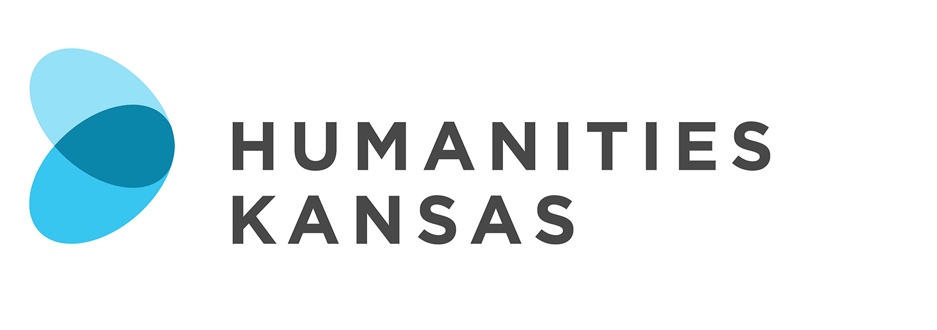 INTRODUCING YOUR SPEAKERBelow is a script you may follow to introduce your speaker. You are welcome to change it to best suit your needs—but remember to give Humanities Kansas credit for supporting the event.Welcome to the [YOUR ORGANIZATION]. I am [YOUR NAME].Today we are pleased to welcome Liz Kowalchuk for a presentation of, “Kansas’ Local Architecture: History, Place, and Identity.”Our program is brought to us by Humanities Kansas, an independent nonprofit spearheading a movement of ideas to empower the people of Kansas to strengthen their communities and our democracy. This presentation is part of the Crossroads: Change in Rural America initiative designed to promote fresh thinking about the history and culture of Kansas and spark new conversations about our state’s future. So we may all enjoy the program, please take a moment to turn off any cell phones.A faculty member at the University of Kansas for 25 years, Liz Kowalchuk teaches in the Museum Studies Program and the Visual Art Department with emphasis on arts education. A life-long involvement in the arts as well as a fascination with the everyday built environment drives Liz to explore Kansas communities, museums, and thrift shops and make things from items found in unexpected places. She regularly speaks and gives workshops about these topics and has published in the major journals in her field.Please welcome Liz Kowalchuk.